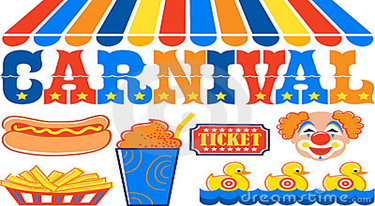 Weekend at Emmett KOA6/26-6/28Friday-9:00am-9:00pm Jumping Pillow (Registered camper wristband required)4:00pm-8:30pm Flipper Snack Bar at the Pavilion9:00pm Movie under the stars Saturday-9:00am-9:00pm Jumping Pillow  (Registered camper wristband required)9:00am-10:00am Yoga on the Beach $7 (Bring a towel or blanket cash or Paypal)10:00am? Barrel Train Ride meet in front of the store ( 6 feet social distancing, Registered camper wristband required, one ride per person)1:00pm-8:30pm Flipper Snack Bar at the Pavilion 7:00-? Barrel Train Ride meet in front of the store ( 6 feet social distancing, Registered camper wristband required, one ride per person)8:00-Magic Show at the Pavilion (DON’T MISS THE SHOW!!! Families please sit together 6 feet social distancing)Sunday- 9:00-9:00pm Jumping Pillow (Registered camper wristband required)7:00pm-? Barrel Train Ride meet in front of the store ( 6 feet social distancing, Registered camper wristband required, one ride per person)8:00-8:30 $Ashby’s Ice Cream at the Pavilion ($4 single, $6 Double scoop)